2023 / 2024 EĞİTİM ÖĞRETİM YILI İSTİKLAL İLKOKULU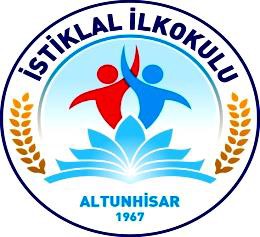 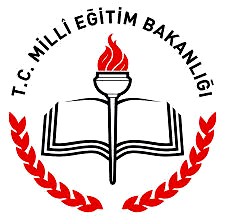 VAKİT ÇİZELGESİMehmet GÖÇER                                                                                                                      Okul MüdürüDERSLER DİNLENMELERNORMAL ÖĞRETİMNORMAL ÖĞRETİMDERSLER DİNLENMELERBAŞLANGIÇBİTİŞ1. DERS09:0009:40DİNLENME09:4009:552. DERS09:5510:35DİNLENME10:3510:553. DERS10:5511:35DİNLENME11:3511:504. DERS11:5012:30ÖĞLE ARASI12:3013:105. DERS13:1013:50DİNLENME13:5014:056. DERS14:0514:45